3rd Place  Kohala Elementary School  - Kohala Elementary students were very concerned about the sad terrible things happening in our world.  The students in the after school program decided to “live pono and show aloha at their school.”  Johnelle Kainoa, the 21st Century Program leader and Pono Campaign advisorhelped the students produce the video to show, “if they (students) take care and take care of each other there will be less violence in their school.”  The students reflected that, “We have become the leaders and the ones who help out other students to take care of each other and be a Pono leader.  Our teachers are very proud of us and look to a lot of us to be Alaka'i or monitors around campus.”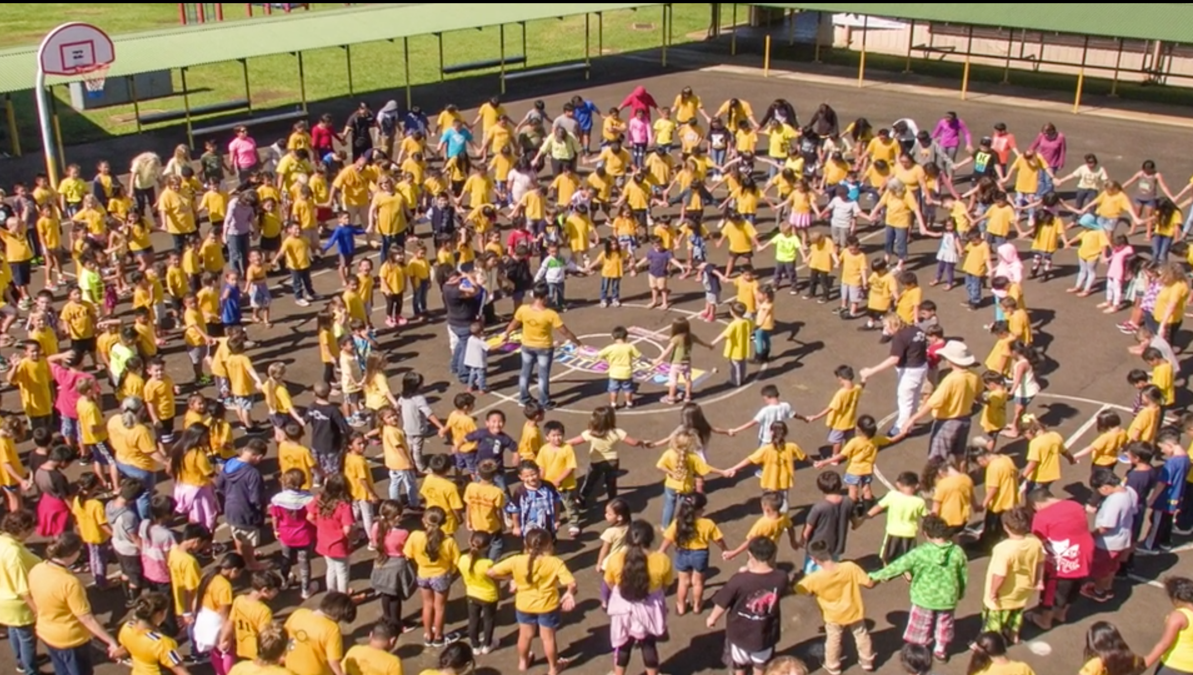 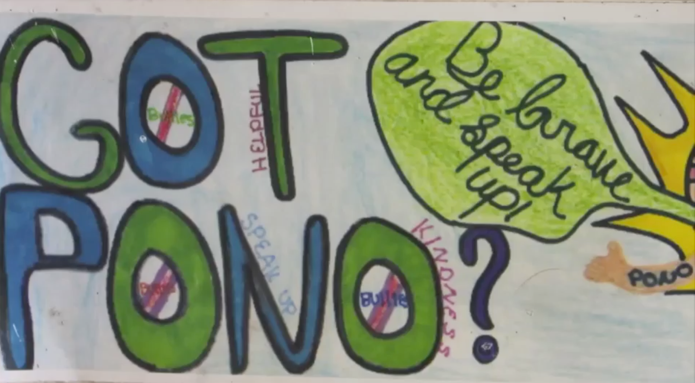 